Уважаемые жители  Суховского поселения!
В связи с продолжающейся угрозой совершения террористических актов на территории Российской Федерации, Отдел МВД России по Тацинскому району убедительно просит вас обращать внимание на подозрительных людей, предметы, на любые подозрительные мелочи. 

Подозрительные признаки указывающие на вероятного террориста (смертника).
• одежда несоответствующая сезону, под которой как будто что-то находится; 
• неестественное поведение человека, в местах большого скопления людей, который пытается смешаться с толпой, проявляя нервозность, напряженное состояние, отстраненный или сосредоточенный взгляд;
• заметное возбуждение с обильным выделением пота;
• произнесение молитв с переходом на шепот при приближении посторонних; 
• медленная походка с осматриванием по сторонам, либо подозрительное перемещение бегом; 
• явное стремление избежать встречи с сотрудниками правоохранительных органов. 

Общие признаки, указывающие на возможное отнесение обнаруженных предметов к взрывоопасным:
• обнаружение в общественных местах и транспорте бесхозных портфелей, чемоданов, сумок, коробок, ящиков и неопознанных предметов;
• наличие у предмета характерного вида штатных боеприпасов;
• исходящий из предмета резкий запах горюче-смазочных материалов, растворителей, наличие дыма;
• наличие звука работающего часового механизма;
• наличие у предмета элементов (деталей) не соответствующих его прямому назначению;
• наличие связей предмета с объектами окружающей обстановки в виде растяжек, прикрепленной проволоки;
• значительная масса при небольших размерах;
• наличие надписей (наклеек) типа: «Бомба, Тротил, Взрыв, Заминировано»

Для почтовых отправлений такими признаками являются:
• использование самодельного конверта или конверта необычной формы и размера, нестандартный способ изготовления (забивки) посылочного ящика;
• значительная масса при небольших размерах, несоответствие центра тяжести посылки ее геометрическому центру, использование плотной бумаги, особо тщательная заклейка;
• наличие выпуклых деталей и неоднородность содержимого, пересыпание вещества внутри, наличие маслянистых пятен и резких запахов;
• неразборчивый адрес отправителя, отсутствие штемпелей почтового ведомства, несоответствие штемпелей дата и времени отправления, несколько различных штемпелей, количество почтовых марок, превышающих стоимость отправления, наличие особых пометок типа: «лично в руки, конфиденциально

При обнаружении подозрительного предмета, который может оказаться взрывным устройством, не оставляйте факт обнаружения подозрительного предмета без внимания!
• если вы обнаружили забытую или бесхозную вещь в общественном месте (транспорте), опросите людей, находящихся рядом; постарайтесь установить, чья она и кто ее мог оставить; если хозяин не установлен, немедленно сообщите о находке в дежурную часть по телефону не трогайте, не передвигайте, не вскрывайте обнаруженный предмет - это может привести ко взрыву, многочисленным жертвам и разрушениям;
• зафиксируйте время обнаружения предмета;
• примите меры к эвакуации людей на расстояние, не менее чем 250 метров от опасного места;
• обеспечьте охрану места происшествия до прибытия следственно-оперативной группы;
• не используйте вблизи подозрительного предмета средства мобильной и радиосвязи.


Рекомендуемые безопасные зоны оцепления и эвакуации людей.

Граната РГД-5 не менее 50 м 
Граната Ф-1 не менее 200 м 
Тротиловая 200 гр. Шашка 45 м 
Тротиловая 400 гр. Шашка 55 м 
Пивная банка 0,33 л. 60 м 
Грузовик-фургон 1240 м 
Мина МОН-50 85 м 
Чемодан (кейс) 230 м 
Дорожный чемодан 350 м 
Автомобиль типа «Жигули» 460 м 
Автомобиль типа «Волга» 580 мПомните!Внешний вид предмета может скрывать его настоящее назначение.В качестве камуфляжа для взрывных устройств используются самые обычные бытовые предметы: сумки, пакеты, коробки, игрушки, мобильные телефоны и т.п.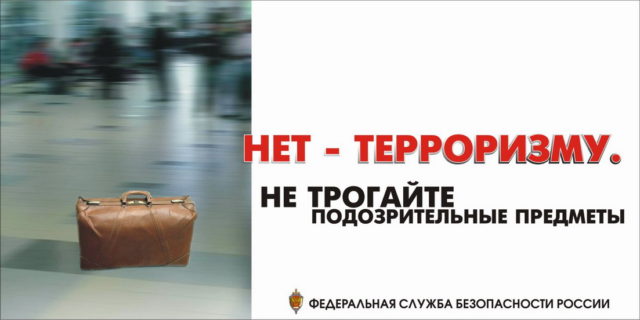 